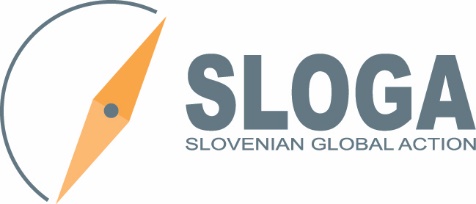 Ljubljana, 29. 9. 2017PRIJAVA ZA UPRAVIČENCE (nevladne organizacije, ki delujejo na področju mednarodnega razvojnega sodelovanja, humanitarne pomoči in globalnega učenja) ter KANDIDATE, ki želijo sodelovati v postopku izbora predstavnikov nevladnih organizacij v Strokovnem svetu za mednarodno razvojno sodelovanjeI. PRIJAVA UPRAVIČENCA (nevladne organizacije, ki deluje na področju mednarodnega razvojnega sodelovanja, humanitarne pomoči in globalnega učenja)Naziv organizacije:Naslov: Telefon: Elektronska pošta: Zastopnik upravičenca, ki bo sodeloval v postopku: Ime in priimek: Telefon: E-pošta: IZJAVA UPRAVIČENCAIzjavljamo, da smo seznanjeni s pozivom za izbiro predstavnika NVO, objavljenim 29. 9. 2017 na spletni strani www.sloga-platform.org, in podredno tudi s CNVOS-ovim Poslovnikom postopka izbire predstavnikov organizacij civilne družbe in nevladnih organizacij.Podpis:		 Datum:II. PRIJAVA KANDIDATA (lahko je ista oseba, kot zastopnik upravičenca; če kandidata ne predlagate, naj ta rubrika ostane prazna)Ime in priimek: Naslov: Telefon: Elektronska pošta:	KRAJŠA PREDSTAVITEV KANDIDATA:(iz predstavitve mora biti razvidno, da kandidat pozna področje mednarodnega razvojnega sodelovanja, humanitarne pomoči in globalnega učenja; največ ena A4 stran)IZJAVA KANDIDATAIzjavljam, da bom, v kolikor bom imenovan za predstavnika nevladnih organizacij v Strokovni svet za mednarodno razvojno sodelovanje, v Svetu deloval v skladu z načeli razvojnega sodelovanja in zagotovil, da moji drugi interesi ne bodo prevladali nad interesi razvojnega sodelovanje.Izjavljam, da v postopku sodelujem kot kandidat upravičenca in da sem seznanjen s pozivom za izbiro predstavnika NVO, objavljenim 29. 9. 2017 na spletni strani www.sloga-platform.org in podredno tudi s CNVOS-ovim Poslovnikom postopka izbire predstavnikov organizacij civilne družbe in nevladnih organizacij ter se zavezujem ravnati skladno z njima. Dovoljujem objavo te prijave na spletni strani www.sloga-platform.org za namene vodenja postopka izbora predstavnikov nevladnih organizacij v Strokovni svet za mednarodno razvojno sodelovanje.Datum: Podpis:DODATNE INFORMACIJE:Prijave za upravičence in kandidate se zbirajo do 11. oktobra 2017 do 24. ure po elektronski pošti na naslov info@sloga-platform.org ali po pošti na naslov SLOGA, Metelkova 6, 1000 Ljubljana.Prijavnica mora vsebovati podpis zastopnika nevladne organizacije in podpis kandidata, v kolikor se ga predlaga. V primeru pošiljanja prijave po elektronski pošti mora ta vsebovati faksimile podpisa ali skenirano podpisano prijavo. Ne glede na način ali datum pošiljanja mora prijava prispeti na enega od zgornjih naslovov najkasneje do 11. oktobra 2017 do polnoči.